Ciências RODA DENTADA OU ENGRENAGEM É O NOME DADO AO OBJETO GERALMENTE CIRCULAR OU CILÍNDRICO, CUJAS EXTREMIDADES ESTÃO CORTADAS EM SEÇÕES, EM FORMA DE "DENTES", E SÃO PROJETADAS COM A FINALIDADE DE COMPOR UM SISTEMA QUE PRODUZ MOVIMENTO.           A RODA DENTADA É USADA EM INÚMEROS DISPOSITIVOS MECÂNICOS,REALIZANDO VÁRIOS TRABALHOS IMPORTANTES, EM ESPECIAL EM EQUIPAMENTOSMOTORIZADOS, NO CÂMBIO DE MARCHAS DO CARRO COMUM.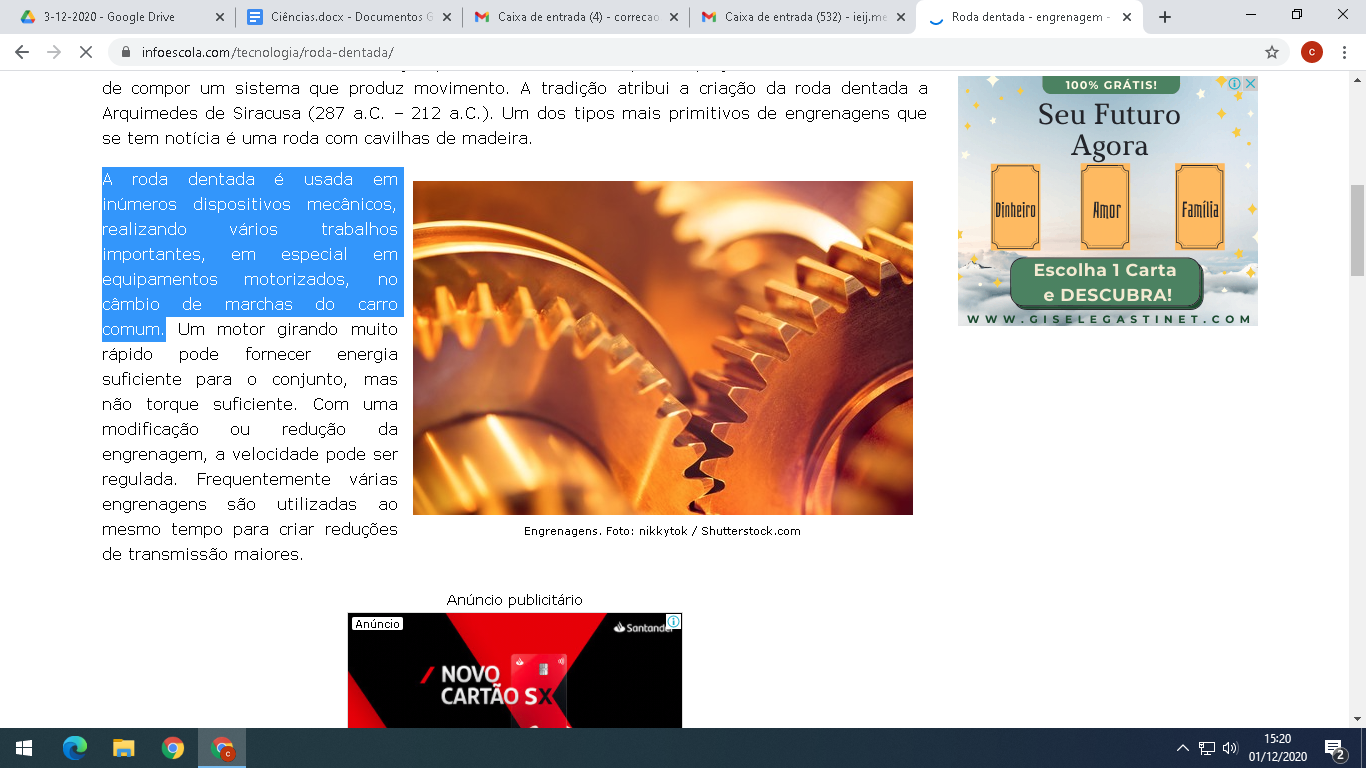 PROPOSTA:1-JUNTO COM UM FAMILIAR PROCURE NA SUA CASA UMA RODA DENTADA.2-OBSERVE COMO ELA FUNCIONA.3- ESCREVA ONDE FOI ENCONTRADA A RODA DENTADA E COMO ELA FUNCIONA.